MANUAL DE PROCEDIMIENTOS DE LA UNIDAD DE GESTION DOCUMENTAL Y ARCHIVO CENTRAL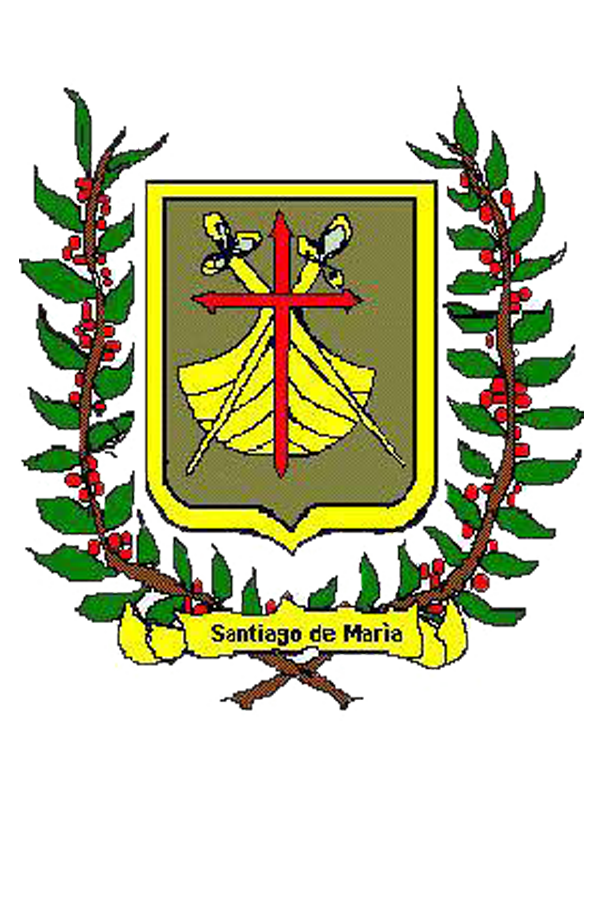 ALCALDIA MUNICIPAL DE SANTIAGO DE MARIA2020INDICEINTRDUCCIONEn el presente Manual se constituye los procedimientos que la Unidad de Gestión Documental y Archivo realizara para cumplir función esencial que consiste en diseñar e implementar el Sistema Institucional de Gestión Documental y Archivo. De la Municipalidad.Estos procedimientos se basa en tres líneas principales: En primer lugar, la implementación del Sistema Institucional de Gestión Documental y Archivos del Municipalidad; derivado e ello, se encuentra en segundo lugar  la administración del Archivo Central; y en tercer lugar, la función normativa de gestión documental para los entes obligados a la Ley de Acceso a la Información Publica, LAIP, según los Arts. 40 y 41.OBJETIVOSGeneral·   Definir los distintos procedimientos que lleva a cabo la Unidad de Gestión Documental y Archivos de la Municipalidad.Específicos·   Implementar el SIGDA en esta Institución.·   Brindar el marco de referencia para todas las actuaciones de la UGDA.ALCANCESLos procedimientos de este documento estén dirigidos a la Unidad de Gestión Documental y Archivos, UGDA, que de acuerdo al Manual de Organización y Funciones de la Municipalidad, así como demás instrumentos internos y de la normativa nacional, tiene la responsabilidad de implementar el Sistema Institucional de Gestión Documental y Archivos de la Municipalidad. A partir de este documento, la UGDA debe elaborar procedimientos y otros instrumentos específicos cuando la particularidad del asunto lo requiera, Disposiciones de revisiónEste documento será revisado cada 18 meses para hacer los cambios o ajustes necesarios para su actualización  con las necesidades de la gestión documental institucional o en tiempo menor si se amerita.MARCO LEGAL     · Ley de Acceso a la Información  Pública (LAIP), Titulo  IV  Administración de Archivos, Capitulo Único, artículos 40, 41, y 42·  Reglamento de la Ley  de Acceso a la Información  Publica (RELAIP), Capitulo  X  Administración de A archivos, artículos 47 y 48·    Lineamientos de Gestión Documental y Archivos emitidos por el IAIP,Procedimiento   1: Normalizar los procesos archivísticos del Sistema Institucional de Gestión  Documental Archivos de la Municipalidad.Sub procedimiento  1: Identificación documental1.1.1 Aplicar la metodología de la identificación documental en la red del Sistema Institucional de Archivos de la municipalidad desde la creación, diseño, producción, circulación, resguardo, uso de tecnologías y disposiciones de los documentos creados  o recibidos en cualquier soporte y en el marco de las funciones  y de la normativa respectiva de las distintas unidades productoras1,1.2 Redactar los insumos necesarios provenientes de las Unidades productoras  de acuerdo a la metodología de la identificación que se determine conveniente y con el involucramiento de las Unidades productoras que deberán proveer la información, insumos necesarios y validación de las prácticas archivísticas.El análisis de estas prácticas y la aplicación de principios archivísticos serán de acuerdo a normas y estándares vigentes.1.1.3 Reflejar  estas actividades  en instrumentos archivísticos como repertorios, cuadro de clasificación y otra documentación necesaria para su respectiva evaluación y posterior revisión.Sub procedimiento 1.2: Clasificación, Ordenación y descripción documental1.2.1 Emplear  el sistema de clasificación documental que se adopte de acuerdo a normas estándares nacionales e internacionales, siempre y cuando sea congruente con la identificación documental. Esta actividad deberá ser planificada y documentarse.1.2.2  Ordenar los documentos en cualquier etapa de su siclo de acuerdo al sistema de clasificación documental y emplear los métodos de ordenación físicas de las unidades documentales de acuerdo a la lógica del trámite, el cual debe ser validado con las respectivas unidades reproductoras. La ordenación deberá quedar  reflejada por cada unidad reproductora según el instrumento que se adopte para tal fin.1.2.3  Realizar la descripción documental como resultado de la evaluación de las series documentales y contempladas en un plan de descripción que se llevara a cabo en coordinación con las Unidades productoras.Sub procedimiento 1.3: Conservación de documentos1.3.1  Emplear buenas prácticas para la conservación desde la etapa de gestión. Para ello, deberá coordinar con la unidad de UACI el listado de materiales y el requerimiento de los mismos para efectuar las adquisiciones necesarias.1.3.2  Elaborar disposiciones para emplear buenas prácticas de conservación entre las oficinas productoras, acompañadas de la capacitación y asesorías necesarias.Sub procedimiento 1.4: valoración y selección de documentos1.4.1  Coordinar el Comité Institucional de Selección Eliminación Documental, CISED mediante las acciones siguientes. Gestionar la conformación e inducción del ComitéElaborar programación del trabajo a efectuar de acuerdo a la normativa sobre el particular.Elaborar los instrumentos de valoración y selección documental, así como su publicación.Implementar  las disposiciones surgidas de este Comité en las unidades productoras de documento de la municipalidadSub procedimiento 1.5: Uso de las tecnologías en la gestión documental de la municipalidad1.5.1  Coordinar y planificar con la unidad de informática actividades, proyectos y estrategias para emplear estas tecnologías en la gestión documental de la municipalidad Estas deben regirse por los estándares nacionales e internacionales en la materia; así como normativas sobre el particular que se emitan dentro de la Institución.La identificación de las necesidades de uso de tecnologías debe ser acorde a las necesidades de las Unidades, en aras de modernizar y hacer más eficientes los procesos de trabajo así como los recursos que se emplean para generar y mantener la información de la municipalidad; lo que requiere un involucramiento de las Unidades organizativas.Sub procedimiento 1.6  Acceso a la información a través de los instrumentos de la gestión documental1.6.1  Elaborar y publicar los instrumentos de la gestión documental en cumplimiento con las disposiciones de los Lineamientos sobre el particular emitidos por la IAIP; así como otros que consideren necesarios para transparentar la información publica.Procedimiento  2: Elaboración e implementación de la normativa institucional de gestión documental y archivos.Sub procedimiento 2.1: Elaborar la normativa GDA2.1.1  Elaborar la normativa necesaria para los distintos procesos y tratamientos archivísticos, desde la fase activa o de creación de los documentos en los archivos de gestión y durante todo su siclo, abarcando la valoración documental que determine su transferencia, eliminación y conservación. Esta se elaborara  teniendo como base el procedimiento de identificación y tomando en cuenta lo establecido en la política institucional de Gestión Documental y Archivos.1.2.2  Trabajar en conjunto con las unidades necesarias para la creación de estas normativas según la particularidad, o especificidad, tales como:  Informática,  y Financiera; y otras según lo establece los lineamientos emitidos  por la IAIP y de conformidad con la política institucional de Gestión  Documental y Archivos.2.1.3 Emplear los formatos establecidos para crear esta normativa y regirse por el procedimiento adecuado por su presentación, entrega y  aprobación por parte de la autoridad competente.2.1.4  Hacer revisiones y actualizaciones del cuerpo de normativas al menos cada dos años incorporando esta actividad en el plan de trabajo  anual de esta UnidadSub procedimiento 2.2. Implementar la normativa de gestión documental en la municipalidad    2.2.1  Capacitar al personal de la Muncipalidad, la cual será llevado a cabo de la siguiente manera:          (1) Realizar programación anual o semestral .           2) Documentar la actividad a través de listados, materiales elaborados, fotografías etc.2.2.2  Asesorar a las unidades productoras en la implementación de la normativa de gestión documental de la siguiente manera:         1)   Deberá quedar registrado en una bitácora que refleje el  servicio de accesoria brindado        2)   Elaborar informe de seguimientos para verificar el buen cumplimiento de la normativa y   enviarlos a las unidades respectivas para la toma de decisiones.       3)  Se realizara informe periódico de estas actividades normativas según calendarización del POA  de la UnidadSub procedimiento 2.3: Administrar el SIGDA2.3.1  Proveer los insumos para la instalación y resguardo de los documentos de la siguiente manera            1)   En coordinación con la Gerencia Administrativa se harán requerimientos necesarios            2)   Los materiales de archivo que son administrados por el UGDA para entregar a las Unidades                   Deben quedar registradas  en una bitácora de entregas.2.3.2  Evaluar el desarrollo del SIGDA mediante las siguientes actividades:             1)  Incorporar el plan de trabajo anual todas aquellas actividades relacionadas con su implementación.             2)  Documentar todas las actividades correspondientes y emitir los informes correspondientes.                                3)  Documentar a través de informes o reportes según la planificación de la Unidad,                   Evaluar el cumplimiento y avance del SIGDA.4)   Revisar, al menos cada dos años, las estrategias de implementación del SIGDA y  documentarlo por medio de un plan respectivo.Procedimiento 3: Administrar el Archivo Central de la municipalidadSub Procedimiento 3.1: Conservar el acervo documental del Archivo Central3.1.1 Elaborar un plan integrado de conservación de acuerdo a la normativa y estándares en la materia.3.1.2 Reportar inmediatamente a la Gerencia Administrativa los daños que representen para proceder a gestionar las reparaciones y adecuaciones respectivas.Procedimiento 3.2 Administrar el acervo documental del Archivo Central3.2.1 Elaborar normativa para regular las actividades que realizara el Archivo Central de la municipalidad que incluya la transferencia documental primaria y secundaria, organización, descripción , acceso y consulta, evaluación, así como otros según lo establezcan las normativas pertinentes.3.2.2. Diseñar e implementar estrategias de difusión del acervo documental del archivo central mediante guías, catálogos u otros recursos derivados del inventario y de la descripción.4. Coordinación del Programa de Gestión Documental y Archivos en los Entes Obligados.Actividad 1: Elaborar los lineamientos de Gestión Documental y Archivos, según lo estableceDe el articulo 40 y 41 de la LAIP. Se elaborara de siguiente manera:  Establecer estrategias para la creación de los lineamientos, a través de consultas colectivas y la socialización de estos con entes obligados.Elaborar Guías Técnicas para la implementación de los Lineamientos de Gestión Documental de acuerdo a los recursos disponibles para tal actividad.Actividad 2: Ejecutar un plan de Capacitaciones para los entes obligados los jefes de unidades  sobre la implementación de los Lineamientos de Gestión Documental y A archivos y la aplicación de las Guías Técnicas que se elabore para ello, en coordinación con la Unidad de Capacitación y otras relacionadas.Actividad 3: Atender asesorías sobre la implementación de los Lineamientos de Gestión Documental y la aplicación de las Guías Técnicas mediantes las siguientes acciones:Estas pueden ser telefónicas, reuniones de trabajo o visitas técnicas. Todo lo cual deberá quedar documentado.Manejar la cuenta de correo electrónico destinada a servir como canal de consultas y acercamiento con los entes obligados. Atender solicitudes de capacitaciones sobre la materia para apoyar o reforzar  a los jefes de unidades. aunque estén fuera del plan de capacitaciones programadas. Por tal razón, el tiempo y contenidos de estas no deberán afectar las labores diarias de la Unidad.Actividad 4: Planificar y ejecutar actividades de encuentro y promoción de la Gestión Documental en sector público, de acuerdo a los recursos disponiblesActividad 5: Realizar un monitoreo sobre el estado y los avances de la implementación de los Lineamientos de Gestión Documental y Archivos en coordinación con la Unidad de Fiscalización y otras pertinentes.Elaborar y actualizar anualmente el Derecho de Oficial de Gestión Documental y Archivos de los entes obligados: de la  Municipalidad.Elaborar de los avances de los entes obligados en el tema de gestión documental y archivosActividad 6: Apoyar en proyectos de gestión documental para los entes obligados, a través de convenios o apoyos   formalizados con organizaciones no gubernamentales y u organismos internacionales de cooperación.Resumen de los procesos de la Unidad de Gestión   Documental y Archivos de  la municipalidad28 DE FEBRERO 2020MANUAL DE PROCEDIMIENTOS DE LA UNIDAD DE GESTION DOCUMENTAL Y ARCHIVO INSTITUCIONAL CENTRALEl SalvadorSantiago de maríaEdición: 01Revisión: 00 FECHA: FEBRERO 2020Modificación:01MANUAL DE PROCEDIMIENTOS DE  LA UNIDAD DE GESTION DOCUMENTAL Y ARCHIVO INSTITUCIONAL CENTRALALCALDIA SANTIAGO DE MARIASub procedimiento  1: normalizar los procesos del Sistema Institucional de Gestión   Documental y Archivos de la Municipalidad.Sub procedimiento  1: normalizar los procesos del Sistema Institucional de Gestión   Documental y Archivos de la Municipalidad.1.1 Identificación  Documental en la municipalidadAplicar la metodología de la Identificación Documental en el Sistema Institucional de Archivos de la municipalidadLas  Unidades  productoras  deben proporcionar la información necesaria para la identificación1.2. Clasificación, Ordenación y Descripción documentalDefinir el sistema de clasificación documentalCrear el Cuadro de Clasificación DocumentalOrdenar los documentos según los documentos según la identificación y clasificación documental Aplicarlo en todos los soportesElaborar plan descripción documental como resultado de la evaluación de las series documentalesDefinir la metodología y normas de la descripción1.3 Conservación de documentosDefinir las buenas prácticas a implementarGestionar los recursos necesariosDefinir metodología y estrategias par implementarlo1.4 Valoración y selección de documentosCoordinar el funcionamiento del CISEDGestionar el funcionamiento e inducción del Comité  Elaborar programación del trabajo a efectuar de acuerdo a la normativa sobre el particularElaborar los instrumentos de valoración y selección documental, así como su publicaciónImplementar las disposiciones surgidas de este Comité en las unidades reproductoras de documentos  de la municipalidad en torno a las transferencia y eliminación documental1.5  Uso de las tecnologías de informaciones la gestión documental de la municipalidadIdentificar con Las Unidades productoras de automatizar procesos, en coordinación con la Unidad InformáticaLevantar en coordinación con Informática y la Unidad  interesada el mapa de flujo del proceso que será  sujeto de aplicación  de una solución informaciónConsultar las normas estándares  internacionales sobre  el  tema y plantearlas en un proyectos debidamente documentado y planificado.1.6  Acceso a la información a través de los instrumentos de la gestión documentalElaborar la Guía de Archivo y enviarla al Oficial de información según planificación de la UGDAActualizar dicho instrumento anualmente e incorporar mejoras para dar mayor información y acceso a los documentos de la municipalidadElaborar y publicar  las tablas de plazos de Conservación  Documental aprobadas por el CISEDSub procedimiento 2: Elaboración e implementación de la normativa institucional de gestión documental y archivosSub procedimiento 2: Elaboración e implementación de la normativa institucional de gestión documental y archivosActividad                                  Descripción de la Actividad2.1 Elaborar la normativa GDAElaborar para cada proceso archivísticoSegún metodología de identificación documentalSegún lo  estipulado en la política institucional GDA  Vincular a Unidades  con roles específicos para su elaboración e implementaciónEmplear los formatos y canales establecido para su revisión y aprobaciónRevisar y actualizar cada dos años, previa planificación2.2  Implementar la normativa gestión documental  en la municipalidadCapacitar a las Unidades productoras en coordinación con  RR.HHDocumentar las actividades de capacitaciónAsesorar a las Unidades productoras, por medio de bitácoras de registros de asesorías, notificaciones por correo electrónico , circulares o memosElaborar informes de seguimiento para verificar el buen cumplimiento de la normativa y enviarlos  a las unidades respectivas para la toma de decisiones.Se realizara informe periódico de estas actividades  según calendarización del POA  de la Unidad.2.3 Administración del SIGDACoordinar con la Gerencia Administrativas para requerimiento de materiales  necesarios.Llevar registro de suministro de materiales para los archivos de gestiónIncorporar al plan de trabajo anual  todas aquellas actividades relacionadas con su implementación.Documentar todas las actividades correspondientes y emitir informes correspondientes a las Unidades de Planificación,  y de Auditoria; y otros  requeridos  por las autoridades competentes.Documentar a través de informes o reportes según la planificación de la Unidad, tendientes a evaluar el cumplimiento y avance del SIGDA.Revisar, al menos cada dos años, las estrategias de implementación del SIGA y documentarlo por medio de un plan respectivo.Procedimiento 3: Administrar  el Archivo Central de la Municipalidad.Procedimiento 3: Administrar  el Archivo Central de la Municipalidad.                  Actividad            Descripción de la ActividadSub procedimiento 3.1 Conservar el acervo documental del   Archivo CentralElaborar el plan integrado de conservación, tomando en cuenta al Comité Institucional, normativa y estándares sobre la materia.Hacer los requerimientos  necesarios  para la adquisición de bienes servicios para implementar el plan integrado.Elaborar informes periódicos sobre el plan integrado. Reportarlos a la Jefatura inmediata.Reportar inmediatamente a la Gerencia   Administrativa los daños que se presenten en las instalaciones del Archivo Central para proceder gestionar las reparaciones y adecuaciones respectivas.Procedimiento 3: Administrar el acervo documental del Archivo CentralElaborar normativa para regular las actividades que realizara el Archivo Central del IAIP que incluya la transparencia documental  primaria y secundaria, organización, descripción, acceso y consulta, evaluación, así como otros según lo establezcan  las normativas pertinentes.Planificar y calendarizar las transferencias documentales con las Unidades productoras  pertinentes  y hacer debida  coordinación para a cabo.Coordinar la eliminación de documentos del archivo central, y participar en la eliminación de los documentos en los archivos de gestión, según las disposiciones sobre el particular.Diseñar e implementar estrategias de difusión del acervo documental  del archivo central mediantes guías, cato logos u otros recursos derivados del inventario y de la descripción.